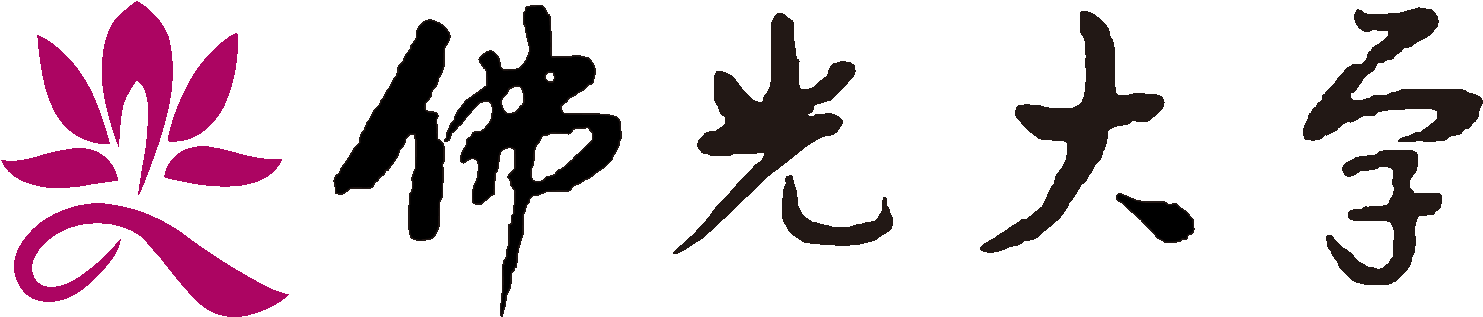 遠距教學需求申請單(表格若不敷使用請自行延伸)注意事項：1. 遠距教學申請以1-3天為限(得視必要以至多一週為原則)，並請檢附相關證明文件。2. 若有特殊情況，授課教師得與學生討論，並取得全班同意後(請提供任何型式相關證明)，可申請遠距教學至學期末。學年期      學年第     學期      學年第     學期申請日期申請日期申請日期     年    月    日     年    月    日     年    月    日     年    月    日     年    月    日教師姓名申請原因□授課班級有確診者或密切接觸者參與
□授課教師確診居家照護7天期間(□遠距教學□找人代課□補課) 
□80人(+/-3人)以上大班課程(可申請至學期末)
□其他 請說明：□授課班級有確診者或密切接觸者參與
□授課教師確診居家照護7天期間(□遠距教學□找人代課□補課) 
□80人(+/-3人)以上大班課程(可申請至學期末)
□其他 請說明：□授課班級有確診者或密切接觸者參與
□授課教師確診居家照護7天期間(□遠距教學□找人代課□補課) 
□80人(+/-3人)以上大班課程(可申請至學期末)
□其他 請說明：□授課班級有確診者或密切接觸者參與
□授課教師確診居家照護7天期間(□遠距教學□找人代課□補課) 
□80人(+/-3人)以上大班課程(可申請至學期末)
□其他 請說明：□授課班級有確診者或密切接觸者參與
□授課教師確診居家照護7天期間(□遠距教學□找人代課□補課) 
□80人(+/-3人)以上大班課程(可申請至學期末)
□其他 請說明：□授課班級有確診者或密切接觸者參與
□授課教師確診居家照護7天期間(□遠距教學□找人代課□補課) 
□80人(+/-3人)以上大班課程(可申請至學期末)
□其他 請說明：□授課班級有確診者或密切接觸者參與
□授課教師確診居家照護7天期間(□遠距教學□找人代課□補課) 
□80人(+/-3人)以上大班課程(可申請至學期末)
□其他 請說明：□授課班級有確診者或密切接觸者參與
□授課教師確診居家照護7天期間(□遠距教學□找人代課□補課) 
□80人(+/-3人)以上大班課程(可申請至學期末)
□其他 請說明：□授課班級有確診者或密切接觸者參與
□授課教師確診居家照護7天期間(□遠距教學□找人代課□補課) 
□80人(+/-3人)以上大班課程(可申請至學期末)
□其他 請說明：□授課班級有確診者或密切接觸者參與
□授課教師確診居家照護7天期間(□遠距教學□找人代課□補課) 
□80人(+/-3人)以上大班課程(可申請至學期末)
□其他 請說明：遠距教學期間自     年    月    日至     年    月    日，共    日。自     年    月    日至     年    月    日，共    日。自     年    月    日至     年    月    日，共    日。自     年    月    日至     年    月    日，共    日。自     年    月    日至     年    月    日，共    日。自     年    月    日至     年    月    日，共    日。自     年    月    日至     年    月    日，共    日。自     年    月    日至     年    月    日，共    日。自     年    月    日至     年    月    日，共    日。自     年    月    日至     年    月    日，共    日。課號班號課程名稱週節次週節次週節次週節次週節次週節次週節次週節次週節次課號班號課程名稱一一二三三四五六日申請教師簽名系（所）秘書系所主管教務處註課組承辦人教務處註課組組長教務長